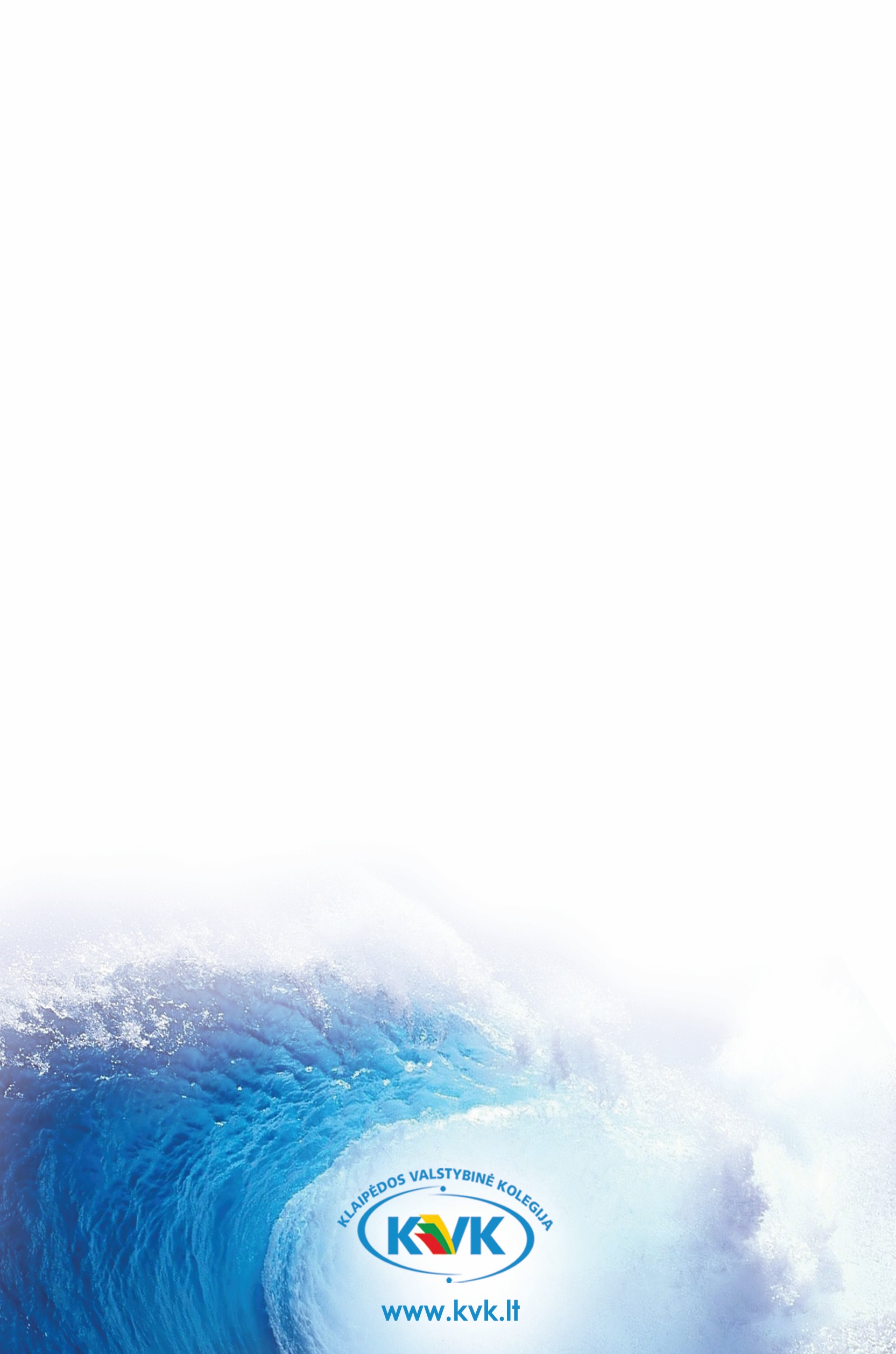 KLAIPEDA STATE UNIVERSITY OF APPLIED SCIENCESFACULTY OF HEALTH SCIENCES 3rd INTERNATIONAL CONFERENCEBiomedical and Social Sciences: Education, Research and InnovationAPRIL 24th, 2018, Klaipeda, LithuaniaVenue: Radisson Blu Hotel, Klaipeda (Sauliu Street 28)I N V I T A T I O NAim of the Conference – to encourage academic community and scientists to share the research and education experiences in biomedical and social sciencesThe Main Topics of the Conference: Biomedical and Social Sciences Research and Education, Interdisciplinary Approach in Research and Education The ContextThe Conference is being organized during 10th International Week at Klaipeda State University of Applied Sciences, 23-27 April, 2018, so the participants will get a great possibility to participate in both events. We strongly recommend applying for Erasmus+ funding in your higher shool and registering for 10th International Week as well as International Conference.Registration and Abstract SubmissionContact person for registration to 10th International Week at Klaipeda State University of Applied Sciences – Jūratė Danielienė, Head of International Relations Department, e-mail: j.danieliene@kvk.lt. Contact person for abstract submission – dr. Jurgita Andruskiene, e-mail: j.andruskiene@kvk.lt. Abstract must be prepared in English, should have no more than 300 words, short and concise title, all authors and affiliations must be listed. Abstract should be structured by the sections Background, Aim, Methods, Results, Conclusions, Keywords. Font size 12, style Times New Roman, line spacing 1,5.All abstracts of appropriate methodological quality will be published as Conference Proceedings in an electronic abstract book edition.Conference language – English, duration of oral presentation 15 min (10 min presentation itself, 5 min for questions). Deadline for abstract submission – March 1, 2018.